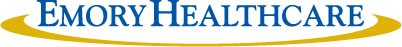 EMITS SERVICE LOGInterpreter:___Ann Lee________ Language ____Mandarin____________  Date:___12/17/12________1.Non-medical instruction, 2. Teaching,  3. Consent, 4. Medical explanation/exam, 5. Registration/Scheduling, 6. Support Services, 7. Therapy, 8. Phone,    9. Cancelled, 10. Classes/In-service, 11. Administrative, 12. Rounds, 13. Translation, 14. Waiting (document waits longer than 15 minutes), 15. No show (please call EMITS at 404-727-3648 Option 1)                                            Interpreter Time in:                                     Staff Member Name/Signature:                                             Interpreter Time Out:                               _ Staff Member Name/Signature: Contact PersonDepartment/LocationPatient Name / MRN or DOBStart TimeEnd TimeCodes NotesLindaCardiology/TEC A/2flSusan He/91005211am11:10am5, 14Donna (RN)samesame11:35am11:45am4, 14Dr. Lawsonsamesame12:05pm12:15pm4, 14Alice (SW)Samesame12:30pm12:55pm6